Modeling Integer Addition on a Number Line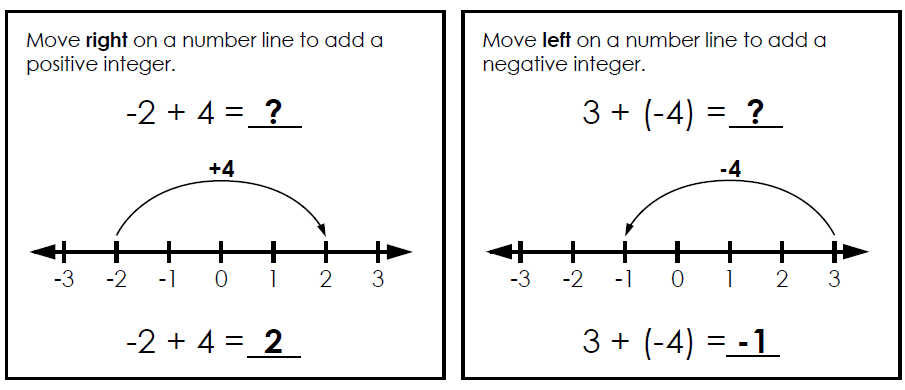 Modeling Integer Addition on a Number LineSolve each problem. Show your work using the number lines.Solve each problem. Show your work using the number lines.Solve each problem. Show your work using the number lines.1)-5 + 4 = _______2)-2 + (-7) = _____3)6 + (-4) = _____4)0 + (-8) = _____5)-9 + 15 = _____6)3 + (-10) = ____7)-2 + (-8) = _____8)6 + (-1) = _____Solve each problem. Show your work using the number lines.Solve each problem. Show your work using the number lines.Solve each problem. Show your work using the number lines.1)-5 + 4 = _______2)-2 + (-7) = _____3)6 + (-4) = _____4)0 + (-8) = _____5)-9 + 15 = _____6)3 + (-10) = ____7)-2 + (-8) = _____8)6 + (-1) = _____